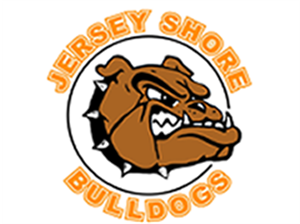 American Legion Post 36 Home Association Scholarship(administered by the Jersey Shore School Education Foundation)Application/Nomination Materials Scholarship CriteriaThe applicant must be a graduating senior at Jersey Shore Area High School.   The applicant must be enrolled in a career, vocational, technical college or a four-year college/university studying in a technical field.  Documentation of such enrollment is required before scholarship awards are paid to the student’s account at the applicant’s institution. Awards are one-time awards and are not renewable. Awards for 2019-2020 are anticipated to be for five recipients and will be $2,000 each.  The number of awards and amounts of awards are not guaranteed and are subject to change at the discretion of the Foundation.The primary intent of the scholarship is to acknowledge the applicant’s academic achievements, character, and community contributions of the applicant.  Financial need of the applicant may be a consideration.Student scholarship winners authorize the use of the student’s photograph on any form of Foundation communication that identifies the awarding of a student scholarship.Overview of Application/Nomination ProceduresThe Student Information portion of the Application/Nomination forms must be complete. Up to two (2) letters of recommendation may be submitted, but they are not required.  All materials must be submitted to the high school guidance office no later than NOON on April 16, 2020.The forms may be filled in electronically.  BE SURE TO SAVE THE DOCUMENT TO YOUR OWN DISK, FLASH DRIVE, HARD DRIVE OR OTHER LOCATION.  THIS INFORMATION CANNOT BE SAVED ON THE JSSEF WEB PAGE.COMPLETED APPLICATIONS MAY BE E-MAILED AS AN ATTACHMENT TO: 	Holly Barto at hbarto@jsasd.orgStudent InformationFollow instructions carefully, and answer all questions completely.  I.	Identifying InformationII.	Post-Secondary GoalsIII. 	JSSEF scholarships intend to recognize outstanding character and positive contributions to others and the community.  Write at least one paragraph describing your character and contributions – why should you be considered for this scholarship?  Guidance Counselor PortionThe guidance counselor must attach a copy of the student’s official transcript.The guidance counselor must complete the evaluation portion of the Application/Nomination form.-------------------------------------------------------------------------------------------------------------Applicant/Nominee InformationAfter reviewing the criteria for the American Legion Post 36 Home Association Scholarship and considering my knowledge of and experience with this student I:In your opinion what is the student’s likely candidacy for other scholarships?Comments: (optional)DatePlease remember to attach an official high school transcript for this student.First name:M.I. Last Name:Last Name:Last Name:Student I.D. Number:Student I.D. Number:MaleMaleFemaleHome Street Address:Home Street Address:City:City:Zip code:Zip code:Home Phone Number:Home Phone Number:Home Phone Number:Home Phone Number:Home Phone Number:Home Phone Number:Parents’ Name(s): Parents’ Name(s): Student Signature:Date:   /  /    First name:M.I. Last Name:strongly recommend.recommend.do not recommend.insufficient basis for a recommendation.Guidance Counselor’s nameGuidance Counselor’s nameGuidance Counselor’s signature   /  /    